HOJA DE TRABAJO 6: CONSTRUCCIÓN DE UN MAPA DEL LUGAR DE PRODUCCIÓN DE ALIMENTOSDefinición: Un mapa del lugar de producción de los alimentos es un mapa local, regional o nacional, marcado con información recopilada durante las entrevistas con informantes clave y discusiones en grupos focales. Los mapas de mercado pueden ser breves y sencillos; se pueden hacer sobre mapas existentes y son más útiles cuando se enfocan en temas de importancia local.  Utilizando un mapa (Por ejemplo, un mapa sencillo de la carretera) del país, marque la información recopilada de los comerciantes, cadena de suministro y análisis de los márgenes comerciales y análisis de la integración de mercado. Identifique los centros principales de comercio e incluya los números  estimados de minoristas y mayoristas operando en varias localidades. A medida que la información esté disponible, identificar déficits en la oferta, daños a la infraestructura o ciertas rutas no consideradas adecuadamente rentables por los comerciantes. Adams y Harvey señalan que es posible que algunas áreas tengan pocos comerciantes o ni siquiera exista uno porque hay muchos factores que han impedido que ellos satisfagan sus necesidades básicas (entitlement failures) que han dañado su poder de adquisición local y los comerciantes no pueden operar y generar ganancias en esas áreas. Hacer un mapeo puede ayudar a identificar esas áreas y a alertar a los comerciantes sobre las inminentes distribuciones de alimentos les pueden dar incentivos para reanudar actividades comerciales en esas regiones. Una estrategia de mapeo adicional es dibujar líneas que conecten los mercados de dos en dos con precios fuertemente correlacionados para el mismo cultivo. Evalúe también si el transporte de los productos desde el mercado de origen al mercado de destino enfrenta cualquier barrera a lo largo de la ruta (Ej. restricciones para la exportación, demoras en aduanas, distracciones).Para generar un mapa del lugar de producción de alimentos:Primero, encuentre un mapa con la resolución que usted busca o dibuje uno a mano.  El nivel de detalle dependerá del área geográfica que usted quiere captar. Por ejemplo, un mapa de mercado de una comunidad se puede dibujar a mano.  Evalúe si los efectos de estacionalidad climática afectan las rutas comerciales, mercados de origen, número de comerciantes operando, opciones del mercado para los hogares participantes.  Si la respuesta es sí, elabore mapas por temporadas  Es posible que regiones diferentes tengan temporadas diferentes (Ej. Patrones unimodal y bimodal)Luego, mapee los hallazgos de las conversaciones con los informantes clave con relación a:Los centros principales de comercio utilizados frecuentemente por las poblaciones con inseguridad alimentaria  Mercados más pequeños que también son utilizados por la misma población  Instalaciones o centros de almacenaje  Mercados de abastecimiento principales utilizados por los mayoristas y minoristas en el lugar de producción de los alimentos  Ya se pueden recopilar los datos secundarios para los mercados más grandes que se vinculan con los lugares de producción de alimentos afectados  Rutas y carreteras de mercado  Cualquier daño en la infraestructura de los mercados o a lo largo de la ruta principal.  Precios de productos esenciales en cada uno de los mercados  Número aproximado de los minoristas y mayoristas  A medida que los datos estén disponibles, es posible incorporar cadenas de suministro, políticas y prácticas e integración de mercado.  Con respecto a los mercados de origen para la compra local y regional, también considere lo siguiente:  Estimados de producción y existencias de alimentos (FAO /GIEWS; hojas de balance de alimentos). Rutas propensas a interrupciones, por ejemplo, debido a una inundación, conflicto y demoras en aduanas.  Limitaciones de mapeo de mercado  Un rápido mapeo de mercados enfocándose en atributos clave puede identificar los mercados con mayor riesgo de pobre funcionamiento (Ejemplo, regiones aisladas con menos carreteras y con vínculos limitados a los mercados excedentarios importantes o mercados de importación). Sin embargo, si una respuesta estará geográficamente dispersa, es posible que no sea factible hacer un mapeo detallado de todos los mercados.  En los casos donde la infraestructura ha sido dañada o las rutas o mercados están bloqueados, el mapeo de mercado es una forma rápida de evaluar la existencia de rutas alternas y mercados alternos secundarios. Mapear el mercado puede proveer información básica pero limitada sobre el contexto, especialmente en las regiones con inseguridad alimentaria crónica.  Si los precios han cambiado dentro de una zona de distribución o de compra, el mapeo de mercado puede identificar útilmente (o descartar) cualquier factor específico de mercado que pueda estar causando cambios en los precios (Ejemplo, daños en la infraestructura, fragmentación en las cadenas de suministro, emigración de comerciantes, fallas de producción localizadas, mayor dependencia de los mercados por parte de los hogares dentro del lugar de producción de alimentos y amenazas a la seguridad local).Fuentes de información: Entrevistas con informantes clave como comerciantes, funcionarios de gobierno, personal de campo y miembros de la comunidad local.  Ejemplo: Mapa de producción de maíz y flujos comerciales  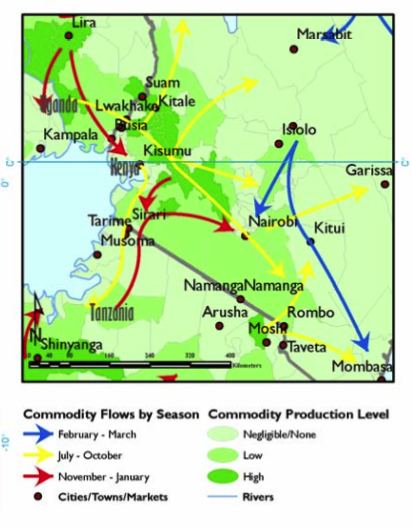 El mapa de FEWS NET en la Gráfica 1 identifica cómo la producción de maíz fluye en la región del norte de Tanzania, el occidente de Kenia y el oriente de Uganda durante el año. Este mapa identifica los prospectos de las regiones productoras de excedentes así como las regiones que tienden a importar maíz. Observe que los flujos de maíz de las áreas fronterizas de Tanzania hacia Kenia coinciden con “precipitaciones prolongadas” de tipo bimodal en la época de cosecha de maíz.  Una falla en la producción de maíz en una región excedentaria podría afectar negativamente regiones importadoras colindantes. Evaluar si los mercados aledaños tienen vínculos con otros mercados excedentarios o con mercados de importación dilucidará la integración de mercado y las habilidades de los comerciantes para responder a aumentos en la demanda.  